Администрация города Дубны Московской областиУправление народного образованияМуниципальное  бюджетное образовательное учреждение дополнительного образования детей  «Центр детского творчества г. Дубны Московской области»( Ц Д Т )Методические рекомендации«Особенности организации занятия в системе дополнительного образования детей»Разработчик: методистКожевникова Наталья Ивановнаг. Дубна 2013г.Образовательный процесс в системе дополнительного образования детей представляет собой специально организованную деятельность педагогов и учащихся, направленную на решение задач обучения, воспитания, развитие детей.Процесс обучения в дополнительном образовании имеет менее формализованный характер по сравнению с общеобразовательной школой, не имеет жёстких рамок.Индивидуализация обучения в системе дополнительного образования детей осуществляется со стороны ребёнка, который сам  осуществляет выбор интересного для себя вида деятельности. Изменяется и позиция педагога, он выступает не только как носитель знаний, но и как помощник в становлении личности учащегося. По словам выдающегося педагога-новатора В.Ф. Шаталина «Основная функция педагога не столько быть источником знания, сколько организовать процесс познания, создать такую атмосферу <…>, в которой не возможно не выучиться».Образовательный процесс в системе дополнительного образования должен отвечать следующим требованиям:иметь развивающий характер, то есть должен быть направлен на развитие у детей природных задатков и интересов;быть разнообразным как по форме (групповые и индивидуальные, теоретические и практические, исполнительские и творческие), так и по содержанию; основываться на разнообразии дополнительных образовательных программ (модифицированных, авторских, адаптированных);базироваться на развивающих методах обучения;педагог дополнительного образования должен обладать психолого-педагогическими знаниями;использовать диагностику интересов и мотивации детей с тем, чтобыобеспечить такое многообразие видов деятельности и форм их осуществления, которое позволило бы разным детям с разными интересами и проблемами найти для себя занятие по душе.Приоритетные принципы при организации занятия в системе дополнительного образования детей:Принцип непрерывности и преемственности процесса образования.Принцип системности во взаимодействии и взаимопроникновении базового и Дополнительного образования. Принцип индивидуализации (личностно-ориентированный подход). Принцип деятельностного подхода.Через систему мероприятий (дел, акций) учащиеся включаются в различные виды  деятельности, что обеспечивает создание ситуации успеха для каждого ребёнка. Принцип творчества.Каждое дело, занятие (создание проекта, исполнение песни, роли в спектакле, спортивная игра и т.д.) – творчество учащегося (или коллектива учащихся) и педагогов. Принцип разновозрастного единства.Существующая система дополнительного образования обеспечивает сотрудничество учащихся разных возрастов и педагогов. Особенно в разновозрастных объединениях ребята могут проявить свою инициативу, самостоятельность, лидерские качества, умение работать в коллективе, учитывая интересы других. Принцип открытости системы.Совместная работа школы, семьи, других социальных институтов, учреждений культуры направлена также на обеспечение каждому ребёнку максимально благоприятных условий для духовного, интеллектуального и физического развития, удовлетворения его творческих и образовательных потребностей.Образовательный процесс осуществляется через учебное занятие. Учебное занятие – это промежуток времени, в течении которого обучающиеся занимаются определённым учебным предметом. Учебное занятие – это сложнейший психолого-педагогический процесс, к которому предъявляется ряд различных требований.Для того, чтобы занятие стало обучающим, его нужно тщательно подготовить, спланировать. Педагог имеет право самостоятельно отработать удобную для себя модель плана учебного занятия. Изучение учебного материала предполагает следующие дидактические циклы:изучение нового материала;применение знаний на практике, формирование практических умений,контроль знаний.В соответствии с этим различаются типы учебных занятий.Изучение и усвоение нового материала (лекции, объяснение, демонстрация и т. д.);Закрепление и совершенствование знаний, умений и навыков (повторение, обобщение, упражнения, выполнение практических заданий, лабораторные работы и др.);Самостоятельное применение знаний, умений и навыков (самостоятельные работы, творческие работы, семинары, дискуссии, конференции, представления и др.).К каждому типу учебного занятия предъявляются специфические требования, но существуют и общие требования к занятиям в учреждении дополнительного образования. Создавать и поддерживать высокий уровень познавательного интереса и активности детей.Целесообразное расходование времени занятия.Применение разнообразных методов и средств обучения.Высокий уровень межличностных отношений между педагогом и детьми.Практическая значимость полученных знаний и умений.В основе многообразных форм учебных занятий имеются общие характеристики:каждое учебное занятие имеет цель, конкретное содержание, определённые методы организации учебно-педагогической деятельности;любое учебное занятие имеет определённую структуру, то есть состоит из отдельных взаимосвязанных этапов;построение учебного занятия осуществляется по определённой логике, зависящей от его цели и типа.В соответствии с дидактическими задачами рассматриваются основные этапы современного занятия.Организация начала занятия – постановка задач, сообщение темы и плана занятия.Проверка имеющихся у детей знаний, умений их готовность к изучению новой темы.Ознакомление с новыми знаниями и умениями.Упражнения на усвоение и закрепление знаний, умений и навыков по образцу, а также их применение  в сходных ситуациях, использование упражнений творческого характера.Подведение итогов занятия, формулирование выводов.Цель и задачи занятия.Это предполагаемый результат действий или деятельности человека, на осуществление которых они направлены. Она должна быть достаточно конкретна и достижима за одно занятие. Например, не может быть за одно занятие достигнута цель воспитания у детей любовь к предмету, природе или формирование комплекса ЗУНов.Цель достигают через решение задач, которые раскрывают и конкретизируют цель, ставятся с учетом возрастных особенностей обучающихся данной группы, их учебной подготовленности, воспитанности, развития.Образовательные задачи:проконтролировать усвоение сформированных ранее знаний, умений и навыков;обеспечить усвоение следующих основных задач, входящих в содержание темы занятия;сформировать, продолжить формирование, закрепить специальные знания, умения и навыки по данному учебному материалу.Воспитательные задачи:содействовать формированию мировоззренческих понятий (причинно-следственных связей, познаваемость мира и природы и др.);трудовое обучение и воспитание;нравственное воспитание (обеспечить изучение вопросов патриотизма, гуманизма, товарищества, этических норм поведения);содействовать физическому и санитарно-гигиеническому воспитанию, профилактике переутомления.Развивающие задачи:развивать умение выделять главное в изучаемом материале, формулировать выводы, обобщать изучаемые понятия;развивать самостоятельность мышления;содействовать развитию речи обучающихся;формировать умение преодолевать трудности в обучении;содействовать развитию познавательного интереса;развивать интеллектуальные способности, мыслительные умения.Имеется многообразный арсенал методов мотивации и стимулирования познавательного интереса, методов контроля и коррекции. С точки зрения принципа саморазвития методы обучения характеризуются постоянным смещением акцентов с репродуктивных на проблемно-поисковые, развивающие.Разнообразию содержания и методов обучения дополнительного образования отвечает живое разнообразие организационных форм учебного процесса. В дополнительном образовании в зависимости от решаемых задач с обучающимися педагог работает фронтально, в малых группах, индивидуально. Формы организации  обучения: игра, лекция, диспут, интегрированное занятие, беседа, экскурсия, репетиция, тренировка, соревнование, концертная деятельность, творческий отчет, занятие-конкурс, зачет, практическая работа.Режим занятий: занятия проводятся во второй половине дня, занятия в группах ведутся строго по расписанию, расписание занятий объединений составляется с учетом наиболее благоприятного режима труда и отдыха детей, санитарно-гигиенических норм и возрастных особенностей детей, утверждено директором школы. При приеме в спортивные, хореографические объединения необходимо медицинское заключение о состоянии здоровья учащихся.Формы занятий определяются педагогом и программой. Традиционные формы организации деятельности детей в учебном процессеНетрадиционные формы организации деятельности детей в учебном процессеОжидаемые результаты: - расширение возможностей для творческого развития личности ребенка, реализации его интересов;- повышение роли дополнительного образования детей в деятельности общеобразовательного учреждения;- интеграция основного общего и дополнительного образования в условиях реформирования структуры и содержания общего образования;- укрепление здоровья детей, формирование здорового образа жизни;- снижение роста негативных явлений в детской среде;- духовно-нравственное оздоровление.Формы контроля знаний:- организация выставок и презентаций;- показ, защита индивидуальных и групповых проектных работ;- проверочные, контрольные работы;- тестирование, анкетирование обучающихся и т.п.Примерная схема оформления Конспекта открытого занятия(разработки занятия)Титульный лист:Наименование учрежденияНазвание творческого объединенияТема занятияФИО педагогаГород, год проведения занятияЦелевая аудитория, продолжительность занятия:Возраст обучающихсяЦель, задачи (обучающие, воспитательные, развивающие) занятияОсновные параметры:Тип занятияФорма занятияМетоды обучения (словесный, наглядный, практический и др.)Используемые технологииНаглядностьИнструменты и материалыВид занятияПлан занятия (возможно, с хронометражом)Организационный моментПриветствиеСообщение темыТеоретическая частьТехника безопасности (охрана труда)Практическая работаРефлексияКонспект занятияПодробно по всем пунктам планаСамоанализ проведенного занятияЗадачи прошедшего занятия:Обучающие – теоретическая часть занятия намеренно дается в небольшом объеме и носит поверхностный характер. Это связано с возрастом обучающихся и с преимущественно практическим направлением занятия. Тем не менее, знания детей о декоративно-прикладном искусстве, народных ремеслах (конкретно – кукле-скрутке) неизменно пополняются. Основное внимание уделяется знакомству, освоению и отработке  технологических приемов, повышению швейного мастерства.Развивающие - в теоретической части занятия намеренно используются «взрослые» слова, специальные термины. Главное, что такие формулировки со временем становятся привычными. Словарный запас детей неизменно растет. Расширение знаний о различных технологических возможностях создания объемных форм дает дополнительную свободу для развития творческой фантазии. При соприкосновении с историей народного творчества возникают условия для формирования эстетического вкуса.Воспитательные – формирование гражданской позиции через знакомство с историей народных ремесел, прикладным творчеством также важно, как и развитие таких личностных качеств, как чувство прекрасного, внимание к окружающему миру. Творческое самовыражение дает возможность воспитания полноценной, уверенной личности.Оборудование – на занятии используются инструменты, уже знакомые детям. Их размещение на столах привычно для обучающихся и оптимальной организации рабочего места.Ход занятия: Данное занятие соответствует определенной теме Образовательной программы, имеет четкую структуру и состоит из нескольких взаимосвязанных частей.Организационный момент: должен быть достаточно коротким, но иметь традиционные именно для этого творческого объединения элементы. Предсказуемость начала занятия призвана наиболее быстрой перестройке детей на рабочий лад.Ритуал приветствия очень прост, но его традиционность позволяет быстрее настраивать детей на занятие, создавать атмосферу группового доверия и взаимоуважения.Сообщение темы -  делается в начале занятия, но после подготовительного этапа, чтобы сохранить целостность хода событий. В данном случае обозначение темы занятия  связано  с традиционными праздниками (Рождество).Подготовительный этап. Разминка – для профилактики гиподинамии, для разогрева мышц рук перед работой, для настраивания детей на занятия. Разминка неизменно проводится в начале занятия в отличие от физкультминуток, которые проводятся по мере утомления.Основной этап:Теоретическое содержание занятия – при подготовке к занятию обычно подбирается больший объем информации, чем возможно дать. Уже на занятии по состоянию учащихся, по общему настрою группы в данный момент окончательно определяется объем сообщаемых знаний.Практическая часть занятия – знакомство с технологическими приемами состоялось ранее, но не было отработано, поэтому вновь объясняется каждый этап работы, операции выполняются параллельно с объяснением и демонстрацией. Обученность большинства детей средняя и низкая, вследствие чего постоянно им оказывается помощь, идет корректировка их действий.Контрольный этап. Рефлексия занятия: предполагает две оценки детьми занятия: эмоциональную (понравилось – не понравилось), и смысловую (почему это важно для каждого конкретно, зачем и чему мы научились).Итоговый этап: Ритуал прощания – смысловое завершение занятия, внешняя рефлексия своего эмоционального состояния в кругу сверстников.ЛитератураБуйлова Л.Н., Кочнева С.В. Организация методической службы учреждений дополнительного образования детей. – М., ВЛАДОС, 2001Евладова Е.Б., Логинова Л.Г., Организация дополнительного образования детей; Практикум: Учебное пособие для студентов учреждений среднего профессионального образования детей; Практикум: Учебное пособие для студентов учреждений среднего профессионального  образования. – М., ВЛАДОС, 2003.Материалы к. п. н. профессора Н.Е. Щурковой при проведении курсов повышение квалификации по организации воспитательной работы для педагогов г. Г. Урая ХМАО-Югра, 2006.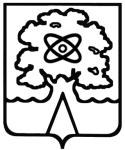 ЛекцияУстное изложение какой-либо темы, развивающее творческую мыслительную деятельность обучающихсяСеминарФорма групповых занятий в виде обсуждения подготовленных сообщений и докладов под руководством педагога формирует аналитическое мышление, отражает интенсивность самостоятельной работы, развивает навыки публичных выступлений.ДискуссияВсесторонне публичное обсуждение, рассмотрение спорного вопроса, сложной проблемы; расширяет знания путем обмена информацией, развивает навыки критического суждения и отстаивания своей точки зренияКонференцияСобрание, совещание представителей различных организаций для обсуждения и решения каких-либо вопросов; прививает навыки открытого обсуждения результатов своей деятельностиЭкскурсияКоллективный поход или поездка с целью осмотра, знакомства с какой-либо достопримечательностью; обогащает чувственное восприятие и наглядные представленияЭкспедицияПоездка группы со специальным заданием: решает комплекс разноплановых задач по организации эффективной практики в процессе получения профильного результата вне аудиторных условий.Туристический походПередвижение группы людей с определенной целью; реализует цели познания, воспитания, оздоровления, физического и спортивного развития.Учебная играЗанятие, которое имеет определенные правила и служит для познания нового, отдыха и удовольствия; характеризуется моделированием жизненных процессов в условиях развивающейся ситуации.Презентация предмета, явления, события, факта.Описание, раскрытие роли предмета, социального предназначения в жизни человека, участие в социальных отношениях.СоциодрамаСюжетно-ролевая игра, предопределенная позицией главных героев; ситуация выбора, от которой зависят ход жизни и социально-психологические отношения, осознание себя в структуре общественных отношений.Защита проектаСпособность проецировать изменения действительности во имя улучшения жизни, соотнесение личных интересов с общественными, предложение новых идей для решения жизненных проблемФилософский столКоллективная работа по отысканию социального значения и личностного смысла явления жизни -“Свобода и долг”, “Человек и природа” и т.п.ЧаепитиеОбладает большой силой, создает особую психологическую атмосферу, смягчает взаимные отношения, раскрепощает.“Крепкий орешек”Решение трудных вопросов в жизни совместно с группой, доверительный разговор на основе добрых взаимоотношенийДень добрых сюрпризовУпражнение в умении оказывать знаки внимания, доставлять людям радостьКонверт вопросовСвободный обмен мнениями на разные темы в дружеской обстановкеВыпускной рингОтчет выпускников творческих коллективов, анализ прошлого, планы на будущее; создание атмосферы дружбы, взаимопонимания; формирование умения взаимодействовать с людьми